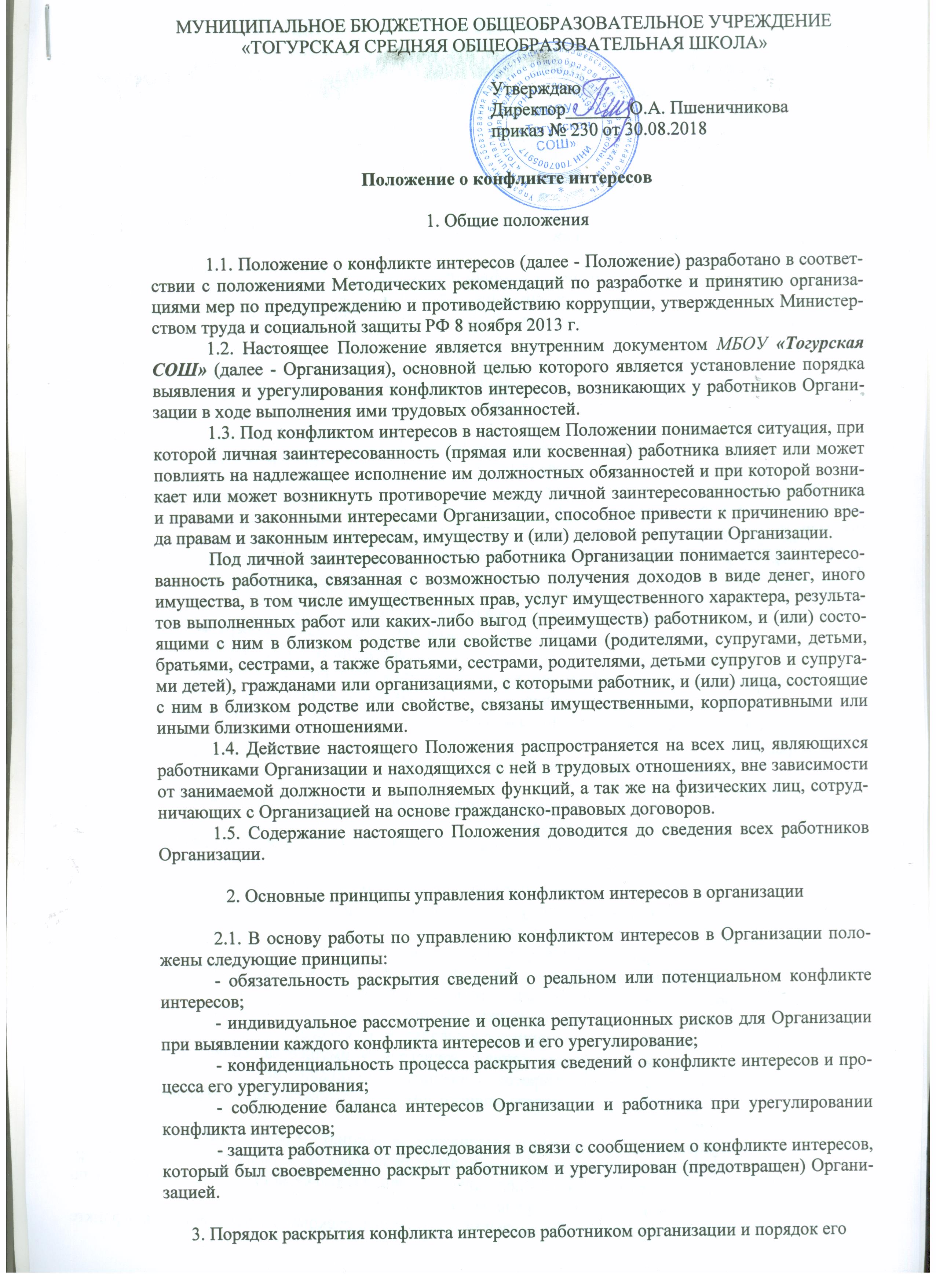 урегулирования, в том числе возможные способы разрешения возникшего конфликта интересов3.1. В соответствии с условиями настоящего положения устанавливаются следующие виды раскрытия конфликта интересов:- раскрытие сведений о конфликте интересов при приеме на работу;- раскрытие сведений о конфликте интересов при назначении на новую должность;- разовое раскрытие сведений по мере возникновения ситуаций конфликта интересов;- раскрытие сведений о конфликте интересов в ходе проведения ежегодных аттестаций на соблюдение этических норм, принятых в Организации (заполнение декларации о конфликте интересов).3.2. Раскрытие сведений о конфликте интересов осуществляется работником, как только ему станет об этом известно в письменном виде. Допустимо первоначальное раскрытие конфликта интересов в устной форме с последующей фиксацией в письменном виде.3.3. Руководителем организации из числа работников назначается лицо, ответственное за прием сведений о возникающих (имеющихся) конфликтах интересов.3.4. В Организации для ряда работников организуется ежегодное заполнение декларации о конфликте интересов.Форма декларации о конфликте интересов и круг лиц, на которых распространяется требование заполнения декларации конфликта интересов, определяются руководителем Организации.3.5. Рассмотрение представленных сведений осуществляется Комиссией, в состав которой включаются: директор, заместитель директора по безопасности, заместитель директора по АХЧ, инспектор по кадрам, председатель профсоюзного комитета, главный бухгалтер.3.6. Организация берет на себя обязательство конфиденциального рассмотрения представленных сведений и урегулирования конфликта интересов.3.7. Поступившая информация должна быть тщательно проверена уполномоченным на это должностным лицом с целью оценки серьезности возникающих для Организации рисков и выбора наиболее подходящей формы урегулирования конфликта интересов.3.8. По результатам проверки поступившей информации должно быть установлено является или не является возникшая (способная возникнуть) ситуация конфликтом интересов.Ситуация, не являющаяся конфликтом интересов, не нуждается в специальных способах урегулирования.3.9. В случае если конфликт интересов имеет место, то могут быть использованы следующие способы его разрешения:- ограничение доступа работника к конкретной информации, которая может затрагивать личные интересы работника;- добровольный отказ работника Организации или его отстранение (постоянное или временное) от участия в обсуждении и процессе принятия решений по вопросам, которые находятся или могут оказаться под влиянием конфликта интересов;- пересмотр и изменение функциональных обязанностей работника;- временное отстранение работника от должности, если его личные интересы входят в противоречие с функциональными обязанностями;- перевод работника на должность, предусматривающую выполнение функциональных обязанностей, не связанных с конфликтом интересов;- передача работником принадлежащего ему имущества, являющегося основой возникновения конфликта интересов, в доверительное управление;- отказ работника от своего личного интереса, порождающего конфликт с интересами Организации;- увольнение работника из Организации по инициативе работника;- увольнение работника по инициативе работодателя за совершение дисциплинарного проступка, то есть за неисполнение или ненадлежащее исполнение работником по его вине возложенных на него трудовых обязанностей.По договоренности Организации и работника, раскрывшего сведения о конфликте интересов, могут быть найдены иные формы его урегулирования.3.10. При разрешении имеющегося конфликта интересов следует выбрать наиболее "мягкую" меру урегулирования из возможных с учетом существующих обстоятельств. Более жесткие меры следует использовать только в случае, когда это вызвано реальной необходимостью или в случае, если более "мягкие" меры оказались недостаточно эффективными.При принятии решения о выборе конкретного метода разрешения конфликта интересов важно учитывать значимость личного интереса работника и вероятность того, что этот личный интерес будет реализован в ущерб интересам Организации.4. Обязанности работников в связи с раскрытием и урегулированием конфликта интересов4.1. Положением устанавливаются следующие обязанности работников в связи с раскрытием и урегулированием конфликта интересов:- при принятии решений по деловым вопросам и выполнении своих трудовых обязанностей руководствоваться интересами организации - без учета своих личных интересов, интересов своих родственников и друзей;- избегать (по возможности) ситуаций и обстоятельств, которые могут привести к конфликту интересов;- раскрывать возникший (реальный) или потенциальный конфликт интересов;- содействовать урегулированию возникшего конфликта интересов.5. Ответственность работников за несоблюдение положения о конфликте интересов5.1. За несоблюдение настоящего положения о конфликте интересов работник может быть привлечен к ответственности, в соответствии с действующим законодательством.5.2. За непринятие работником мер по предотвращению или урегулированию конфликта интересов, стороной которого он является, с ним по инициативе работодателя в связи с утратой доверия по пункту 7.1 части 1 статьи 81 Трудового кодекса Российской Федерации может быть расторгнут трудовой договор.